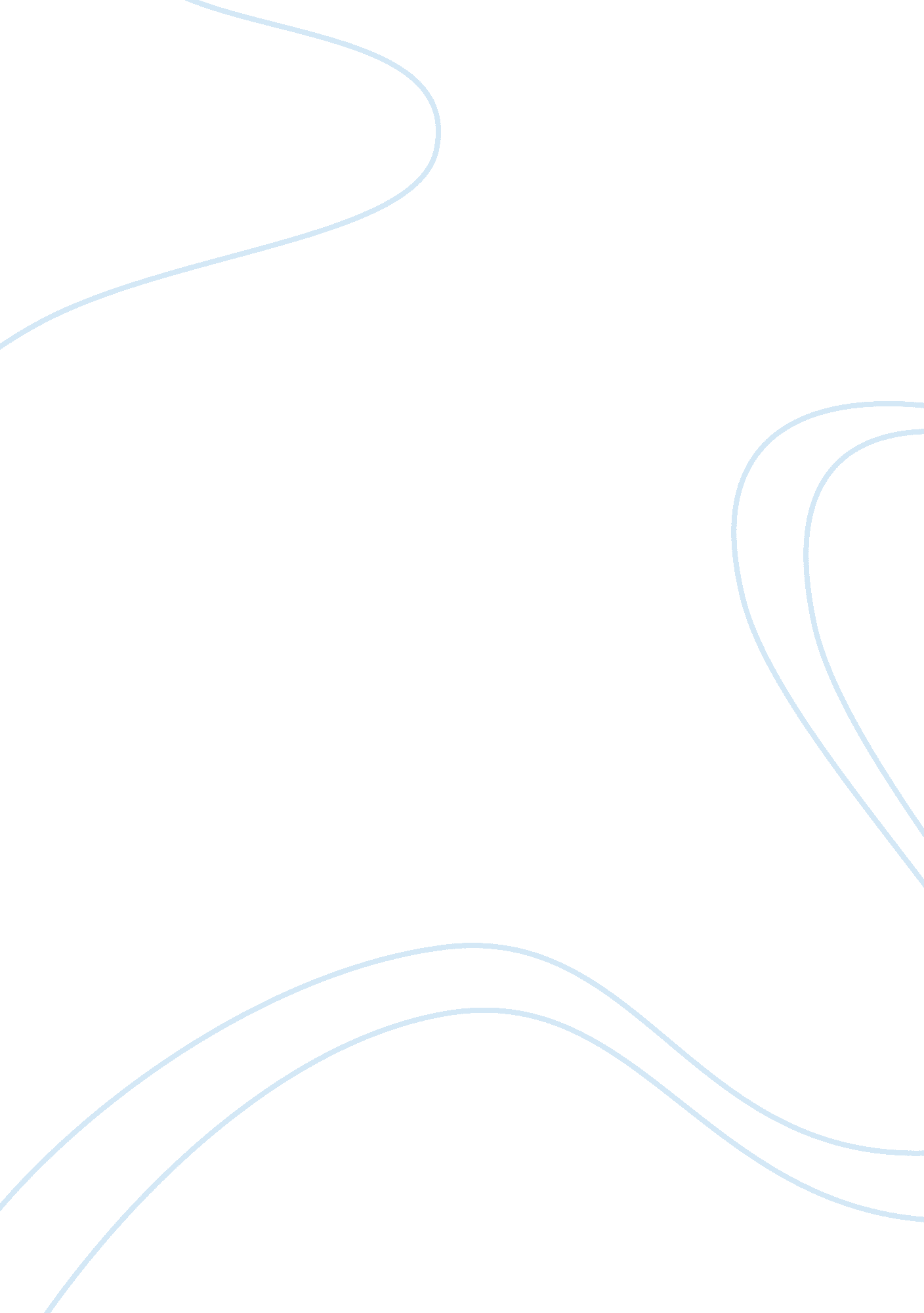 Software or hardwareTechnology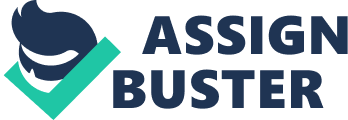 In this regard, both the components played a significant role in the provision of computers that are responsible for carrying a number of tasks every day. In order to compare the two components and identify one important out of them is a difficult or maybe an impracticable task, as both are interdependent on each other, and the absence of a single component results in the insignificance of the other. In other words, hardware represents the physical aspect, whereas, software symbolizes the cognitive processes of the computer. In other instance, hardware is the delivery system or delivery carrier, such as to monitor, keyboard, mouse, CPU, etc, and on the other hand, the software is the framework that facilitates such carrier (Bianco, 2005). 
Thus, it would be appropriate to say that importance lies in the collaboration, integration, and combination of the two components, rather than in either of them. In personal opinion, the hardware came first, which then required software for its application, and software provided a platform to the hardware for its utilization. A major example of software is system software, such as Windows XP, Linux, etc that support specific hardware, and similarly, manufacturers build hardware that specifically supports particular system software (Bianco, 2005). In this way, both are interdependent and productive after their combination, and their importance lies in the amalgamation. Conclusively, the paper has discussed some of the significant aspects of hardware and software and attempted to recognize their importance. It is an expectation that the paper will be beneficial for students, teachers, and professionals in a better understanding of the topic. 